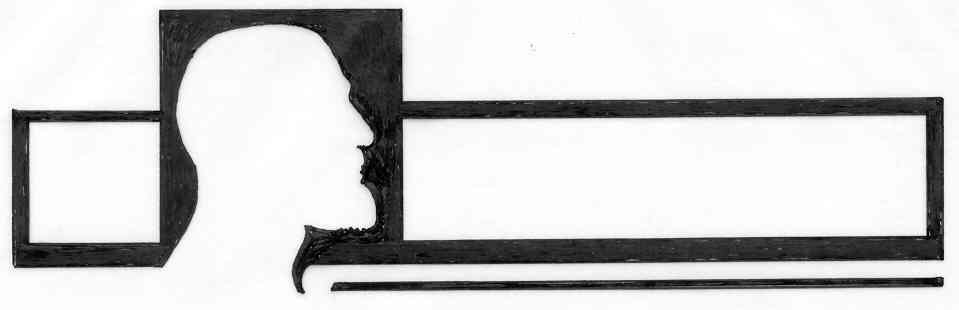 Emil-Fischer-Gymnasium EuskirchenWahlzettel für die ProjektwocheName: ________________________________________________ Klasse/Stufe: _________ (IN DRUCKBUCHSTABEN) 1. Wahl: _________________________________________________________________________________________________2. Wahl: _________________________________________________________________________________________________3. Wahl: _________________________________________________________________________________________________Abgabe bei der Klassen-/Stufenleitung bis zum 30.09.2022Emil-Fischer-Gymnasium EuskirchenWahlzettel für die ProjektwocheName: ________________________________________________ Klasse/Stufe: _________ (IN DRUCKBUCHSTABEN) 1. Wahl: _________________________________________________________________________________________________2. Wahl: _________________________________________________________________________________________________3. Wahl: _________________________________________________________________________________________________Abgabe bei der Klassen-/Stufenleitung bis zum 30.09.2022Ich werde ein Praktikum bei __________________________________________________________________      machen._________________________________________________________________________Datum/Unterschrift der Betreuerin/des Betreuers (Praktikum)Ich werde ein Praktikum bei __________________________________________________________________      machen._________________________________________________________________________Datum/Unterschrift der Betreuerin/des Betreuers (Praktikum)